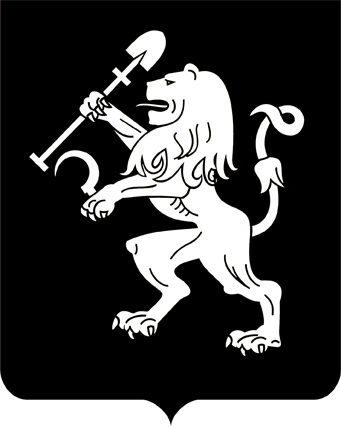 АДМИНИСТРАЦИЯ ГОРОДА КРАСНОЯРСКАПОСТАНОВЛЕНИЕО премии Главы города «Красноярск рукотворный» инициативным горожанам города КрасноярскаВ целях привлечения жителей города Красноярска к участию                в социально значимых мероприятиях, реализуемых на территории города, вовлечения горожан в преобразование общественных, культурных пространств, улучшение городской среды, в соответствии с п. 17 ч. 1               ст. 16 Федерального закона от 06.10.2003 № 131-ФЗ «Об общих принципах организации местного самоуправления в Российской Федерации», руководствуясь ст. 41, 58, 59 Устава города Красноярска, ПОСТАНОВЛЯЮ:1. Утвердить Положение о премии Главы города «Красноярск рукотворный» инициативным горожанам города Красноярска согласно приложению 1.2. Утвердить состав комиссии по определению лауреатов премии Главы города «Красноярск рукотворный» инициативным горожанам города Красноярска согласно приложению 2.3. Признать утратившими силу постановления администрации города:от 10.08.2020 № 599 «О премии Главы города «Красноярск рукотворный» инициативным горожанам города Красноярска»;от 31.05.2021 № 365 «О внесении изменений в постановление администрации города от 10.08.2020 № 599»;от 21.06.2021 № 436 «О внесении изменений в постановление администрации города от 10.08.2020 № 599»;от 11.08.2021 № 592 «О внесении изменения в постановление администрации города от 10.08.2020 № 599».4. Управлению информатизации и связи администрации города обеспечить техническую поддержку официального сайта администрации города для реализации положений настоящего постановления.5. Настоящее постановление опубликовать в газете «Городские новости» и разместить на официальном сайте администрации города.Глава города                                                                                 С.В. ЕреминПриложение 1к постановлениюадминистрации городаот ____________№ _________ПОЛОЖЕНИЕо премии Главы города «Красноярск рукотворный» инициативным горожанам города КрасноярскаI. Общие положения1. Настоящее Положение регулирует порядок присуждения премии Главы города «Красноярск рукотворный» инициативным горожанам города Красноярска (далее – премия).2. Определение лауреатов на получение премии осуществляется  по результатам проведения конкурса на соискание премии Главы города «Красноярск рукотворный» инициативным горожанам города Красноярска (далее – конкурс).3. Целью проведения конкурса является вовлечение горожан                      в развитие открытых городских пространств (за исключением дворовых территорий), улучшение событийной атмосферы городской среды.4. Учредителем конкурса является администрация города Красноярска.Оператором проведения конкурса является муниципальное автономное учреждение «Красноярский городской парк». Оператор конкурса осуществляет проверку поступившей заявки и конкурсной документации на соответствие абзацам первому – десятому пункта 10 настоящего Положения, осуществляет обработку и передачу результатов интерактивного голосования комиссии по определению лауреатов премии Главы города «Красноярск рукотворный» инициативным горожанам города Красноярска (далее – комиссия).5. К участию в конкурсе допускаются граждане Российской Федерации, достигшие 18 лет, проживающие на территории города Красноярска. Допускается участие в конкурсе не более 3 лет подряд.II. Этапы проведения конкурса6. Конкурс проводится по следующим этапам:1-й этап: представление претендентами на участие в конкурсе заявки и конкурсной документации в течение 10 рабочих дней со дня, следующего за днем объявления конкурса;2-й этап: проверка оператором конкурса представленных заявок и конкурсной документации на соответствие абзацам первому – десятому                  пункта 10 настоящего Положения, передача вышеуказанного пакета документов в комиссию в течение не более 5 рабочих дней со дня, следующего за днем окончания срока приема заявок и конкурсной документации;3-й этап: принятие решения комиссией о допуске или отклонении претендентов на участие в конкурсе не позднее 5 рабочих дней со дня, следующего за днем предоставления оператором конкурса заявок и конкурсной документации;4-й этап: размещение информации об участниках конкурса                 на официальном сайте администрации города в информационно-телекоммуникационной сети Интернет (далее официальный сайт администрации города) в течение 3 рабочих дней со дня принятия решения комиссией о допуске или отклонении претендентов на участие в конкурсе;5-й этап: проведение участниками конкурса мероприятий, заявленных в конкурсной документации согласно приложению 1 к настоящему Положению, осуществление рабочей группой, сформированной             в соответствии с пунктом 22 настоящего Положения, мониторинга качества мероприятий в течение периода, указанного в пункте 11 настоящего Положения, проведение интерактивного голосования жителями города в информационно-телекоммуникационной сети Интернет.Интерактивное голосование открывается в отношении каждого участника конкурса с первого дня проведения им мероприятий, заявленных в конкурсной документации согласно приложению 1 к настоящему Положению, продолжается в течение всего периода проведения мероприятий, а также  в течение 3 рабочих дней после окончания проведения мероприятий участником конкурса;6-й этап: обработка оператором конкурса результатов интерактивного голосования и передача результатов интерактивного голосования в  комиссию в срок не позднее 5 рабочих дней со дня, следующего за днем окончания интерактивного голосования;7-й этап: определение комиссией лауреатов премии – не позднее          5 рабочих дней со дня, следующего за днем передачи результатов интерактивного голосования в конкурсную комиссию;8-й этап: оглашение результатов конкурса посредством публикации на официальном  сайте администрации города не позднее 7 рабочих дней с даты принятия решения комиссией об определении лауреатов премии;9-й этап: вручение премии лауреатам конкурса не позднее 10 рабочих дней со дня, следующего за днем оглашения результатов                на сайте.7. Лицам, определенным лауреатами, вручается денежная премия, Диплом Главы города.8. Ежегодно присуждается не более восьми премий. Размер денежной премии составляет 100 тысяч рублей каждому лауреату без учета налогов на доходы физических лиц.III. Условия и порядок определения участников конкурса9. Информационное сообщение об объявлении конкурса подлежит размещению на официальном сайте администрации города не менее чем за один рабочий день до начала приема заявок и конкурсной документации и должно содержать следующие сведения:цель конкурса;этапы проведения конкурса;способы подачи заявки;форму заявки;перечень документов, представляемых претендентами, необходимых для участия в конкурсе, определенный пунктом 10 настоящего Положения;форму заявления на перечисление премии;контактные телефоны.10. К участию в конкурсе допускаются заявки, представленные по форме согласно приложению 1 к настоящему Положению, поданные одним из следующих способов:1) через официальный сайт администрации города по адресу: www.admkrsk.ru, раздел «Конкурсы и гранты»;2) путем направления по электронной почте по адресу: event@krasgorpark.ru.К заявке прилагается конкурсная документация:материалы, подтверждающие наличие у заявителя фактического опыта в проведении не менее одного мероприятия в заявленных форматах за последний год (фото, видеоматериалы, отзывы участников, ссылки на публикации и (или) видеосюжеты в СМИ, ссылки на информацию, размещенную в социальных сетях);план мероприятий по форме согласно приложению 2 к настоящему Положению;концепция мероприятия, сценарный план или сценарий, тайминг проведения мероприятия;сканированные копии документов (заполненные страницы паспорта, свидетельство о постановке физического лица на учет в налоговом органе на территории Российской Федерации, страховое свидетельство обязательного пенсионного страхования или документ, подтверждающий регистрацию в системе индивидуального (персонифицированного) учета);заявление с указанием номера счета в банковской или иной кредитной организации на перечисление премии;согласие на обработку персональных данных по форме согласно приложению 3 к настоящему Положению.Датой подачи заявки через официальный сайт администрации города считается фактическая дата направления сканированных копий документов посредством сайта. Датой подачи заявки с приложением конкурсной документации путем направления по электронной почте считается дата отправки электронного письма.  Заявка и конкурсная документация, поступившие после окончания срока приема, к участию в конкурсе не допускаются.11. Место проведения мероприятий претендентами на участие                в конкурсе определяется комиссией.Проведение мероприятий на открытых городских пространствах должно осуществляться в течение 12 недель (по пятницам и (или) субботам и (или) воскресеньям), начиная со дня, следующего за днем размещения информации об участниках конкурса на официальном сайте администрации города;проведение мероприятий должно осуществляться в указанный              в настоящем пункте период не менее 10 раз продолжительностью                не менее 1,5 часа (каждое мероприятие);проведение мероприятий не должно иметь цели сбора средств (фандрайзинг) и оказания платных услуг.12. Оператор осуществляет проверку поступившей конкурсной документации на соответствие требованиям, установленным абзацами         первым – десятым пункта 10 настоящего Положения, и передает ее                в комиссию в электронном виде в течение не более 5 рабочих дней                   со дня, следующего за днем окончания срока приема заявок и конкурсной документации. 13. В случае поступления в комиссию менее пяти заявок на участие в конкурсе учредитель конкурса на основании соответствующего решения комиссии, оформленного протоколом, вправе объявить о продлении срока приема заявок и конкурсной документации или объявить об отмене проведения конкурса в соответствующем году. Информация размещается на официальном сайте администрации города в течение 7 рабочих дней со дня принятия комиссией решения о продлении срока приема заявок и конкурсной документации или об отмене проведения конкурса в соответствующем году.14. К полномочиям комиссии относятся:принятие решения о допуске или отклонении претендентов от участия в конкурсе в случае выявления недостоверных сведений, указанных в представленной заявке или конкурсной документации, либо несоответствия заявки и конкурсной документации условиям конкурса;утверждение состава рабочих групп для проведения мониторинга качества мероприятий, проводимых участниками конкурса; определение лауреатов на получение премии.15. Члены комиссии осуществляют работу на безвозмездной             основе.16. Решение комиссии считается правомочным, если на заседании присутствует более половины ее состава.17. Решения на заседании комиссии принимаются путем подсчета баллов по оценочным листам простым большинством голосов участников заседания. В случае равного количества баллов у нескольких участников решающий голос остается за председателем комиссии. Решения комиссии оформляются протоколом, который подписывается председателем комиссии и секретарем комиссии. В случае отсутствия председателя комиссии его функции выполняет заместитель председателя              комиссии. 18. Решение комиссии о допуске или отклонении претендентов             на участие в конкурсе принимается в сроки, указанные в пункте 6 настоящего Положения, и оформляется протоколом по форме согласно приложению 4 к настоящему Положению с приложением заполненных каждым членом комиссии оценочных листов согласно приложению 5               к настоящему Положению.19. Комиссия из претендентов на участие в конкурсе определяет участников конкурса по балльной шкале по следующим критериям:  критерий 1: количество заявленных мероприятий, где 10 мероприятий – 1 балл; 11 мероприятий – 2 балла, 12 мероприятий – 3 балла;              13 мероприятий – 4 балла; 14 мероприятий и более – 5 баллов;критерий 2:  продолжительность мероприятия, где 1 час 30 минут – 1 балл; 1 час 45 минут – 2 балла; 2 часа – 3 балла;критерий 3: техническое обеспечение заявленных мероприятий (наличие/отсутствие реквизита, музыкального сопровождения, наличие/отсутствие возможности проведения мероприятия на открытом пространстве), где 1 балл – наименьший показатель критерия, 3 балла – наивысший показатель критерия).Участниками конкурса становятся претенденты на участие в конкурсе, набравшие сумму баллов не менее 3.Список участников конкурса размещается на официальном сайте администрации города в течение 3 рабочих дней со дня принятия решения о допуске или отклонении претендентов на участие в конкурсе. IV. Условия и порядок определения лауреатов премии20. Комиссия определяет лауреатов премии на основании результатов мониторинга и интерактивного голосования.21. С целью проведения мониторинга качества мероприятий, проводимых участниками конкурса, в течение 3 рабочих дней с даты определения участников конкурса председателем комиссии или в его отсутствие заместителем председателя Комиссии утверждается состав рабочей группы в количестве не менее 9 человек. Состав рабочей группы формируется из представителей органов администрации города, подведомственных учреждений органов администрации города, представителей общественной палаты города Красноярска.22. Рабочая группа выезжает в день проведения мероприятий               на место проведения в составе не менее 3 членов рабочей группы, осуществляет фото- и видеофиксацию мероприятий, проводит оценку качества каждого мероприятия по пятибалльной шкале, где 1 балл – наименьший показатель критерия, 5 баллов – наивысший показатель критерия.Критерии оценки качества мероприятий, проводимых участниками конкурса по итогам проведения мероприятий:критерий 1: соответствие проекта заявленной конкурсной документации (сценарному плану, таймингу, срокам проведения и содержательному направлению);критерий 2: техника и качество проведения мероприятия, взаимодействие с аудиторией;критерий 3: художественно-эстетический уровень проведения мероприятия (использование реквизита, создание тематической атмосферы, эстетичность сочетания с городским пространством, локационное наполнение и т.п.).По результатам мониторинга качества мероприятий члены рабочей группы в течение 7 рабочих дней со дня проведения последнего  мероприятия, заявленного участниками конкурса, заполняют протокол по каждому мероприятию в соответствии с приложением 6 к настоя-щему Положению и направляют его секретарю комиссии.Результаты интерактивного голосования подводятся в сроки, указанные в абзаце седьмом пункта 6 настоящего Положения. Каждые                10 голосов интерактивного голосования оцениваются в 1 балл (с применением правил математического округления до целого значения).23. Лауреатами премии признаются первые 8 участников конкурса, набравшие наибольшую сумму оценочных баллов. При равенстве оценочных баллов у двух и более участников конкурса преимущество отдается тому, кто получил лучшие результаты интерактивного голосования.Решение комиссии о присуждении премии оформляется в форме протокола согласно приложению 6 к настоящему Положению с приложением заполненных оценочных листов, заполненных по форме согласно приложению 5 к настоящему Положению.24. Комиссия направляет в управление делами администрации         города подписанный протокол с приложением копии паспорта и заявлений о перечислении премии с указанием контактных телефонных номеров лауреатов премии в течение 5 рабочих дней со дня его подписания для организации выплаты денежной премии. 25. В случае невозможности проведения конкурса после его объявления в силу непредвиденных обстоятельств, при которых проведение конкурса нарушает действующее законодательство, комиссия принимает решение об отмене конкурса в соответствующем году. Решение            об отмене конкурса принимается на заседании комиссии и оформляется протоколом, в котором указываются обстоятельства, послужившие основанием для его принятия. Информационное извещение об отмене конкурса в соответствующем году публикуется на официальном сайте администрации города             в течение 7 рабочих дней с даты принятия комиссией соответствующего решения.V. Финансирование26. Расходы на выплату премии и налоговые отчисления в бюджет, а также расходы на проведение конкурса производятся в пределах средств, предусмотренных по смете расходов администрации города             на указанные цели на соответствующий финансовый год.VI. Порядок вручения премии27. Премия перечисляется на счет, указанный лауреатом конкурса в заявлении о перечислении премии. Поздравление лауреатов конкурса и вручение Диплома Главы города производится в торжественной обстановке Главой города или по его поручению представителем администрации города.28. Организация и проведение торжественной церемонии вручения премии осуществляется департаментом Главы города администрации города не позднее 10 рабочих дней со дня, следующего за днем оглашения результатов на сайте администрации города.29. Список лауреатов премии размещается на официальном сайте администрации города в течение 7 рабочих дней со дня принятия комиссией решения об определении лауреатов премии.Приложение 1к Положениюо премии Главы города«Красноярск рукотворный»инициативным горожанамгорода КрасноярскаЗАЯВКАна участие в конкурсе1. Фамилия, имя, отчество участника (полностью) _________________________________________________________________.2. Год рождения __________________________________________.3. Паспортные данные _____________________________________.4. Место работы/учебы ____________________________________.5. Контактные данные участника (телефон, электронная почта)__________________________________________________________________.Фамилия, имя, отчество                                       ______________________                                                                                                                   (подпись)С условиями конкурса ознакомлен и согласен ______________________                                                                                                (подпись)Приложение 2к Положениюо премии Главы города«Красноярск рукотворный»инициативным горожанамгорода КрасноярскаПЛАНмероприятий в рамках участия в конкурсе на присуждениепремии Главы города «Красноярск рукотворный» инициативнымгорожанам города КрасноярскаФ.И.О. участника конкурса ______________________________________Приложение 3к Положениюо премии Главы города«Красноярск рукотворный»инициативным горожанамгорода КрасноярскаЗаместителю Главы города –руководителю департаментасоциального развития,председателю комиссиипо определению лауреатовпремии Главы города«Красноярск рукотворный»инициативным горожанамгорода КрасноярскаФоминых И.Н.СОГЛАСИЕна обработку персональных данных гражданина, подающегоконкурсную документацию на участие в конкурсена присуждение премии «Красноярск рукотворный»инициативным горожанам города КрасноярскаЯ,____________________________________________________________________________________________________________________,(Ф.И.О. субъекта персональных данных), зарегистрированный (ая) по адресу:___________________________________________________________________________________________________________________________,(адрес места проживания, контактный телефон, адрес электронной почты)__________________________________________________________________________________________________________________________________________________________________________________________(наименование документа, удостоверяющего личность, серия, номер,сведения о дате выдачи документа и выдавшем его органе)в соответствии с п. 4 ст. 9 Федерального закона от 27.07.2006 № 152-ФЗ «О персональных данных» выражаю свое согласие на обработку администрацией города Красноярска, расположенной по адресу: г. Красноярск, ул. Карла Маркса, 93 (далее – Оператор), моих персональных данных (далее – ПД):фамилии, имени, отчества;даты рождения, места рождения;сведений о гражданстве;анкетных и биографических данных;идентификационного номера налогоплательщика;номера страхового свидетельства государственного пенсионного страхования (СНИЛС) или документа, подтверждающего регистрацию в системе индивидуального (персонифицированного) учета;информации об образовании, специальности, ученой степени, трудовом стаже;паспортных данных;адреса места жительства и (или) пребывания;номеров личной телефонной связи, адресов электронной почты;реквизитов банковского счета.Подтверждаю, что выражая такое согласие я действую по своей воле и в своем интересе.Согласие на обработку моих ПД дается Оператору:для целей обеспечения содействия субъектам ПД в прохождении процедур, связанных с проведением конкурса на присуждение премии «Красноярск рукотворный» инициативным горожанам города Красноярска;для целей обеспечения соблюдения Конституции Российской Федерации, федеральных законов и иных нормативных правовых актов Российской Федерации.Настоящее согласие действует бессрочно. Настоящим согласием я признаю и подтверждаю, что в случае необходимости представления моих ПД для достижения указанных целей третьим лицам (в том числе иным государственным органам, учреждениям здравоохранения, Территориальному фонду обязательного медицинского страхования Красноярского края, отделению Пенсионного фонда Российской Федерации по Красноярскому краю, территориальным органам федеральной налоговой службы, страховым медицинским организациям, правоохранительным органам и т.д.), а также в случае передачи функций и полномочий от Оператора другим лицам, Оператор вправе в необходимом объеме раскрывать для достижения указанных целей мои ПД таким третьим лицам, а также предоставлять таким третьим лицам документы, содержащие информацию о моих ПД.Настоящим согласием я признаю и подтверждаю, что настоящее согласие считается данным мною любым третьим лицам, указанным выше, и любые такие третьи лица имеют право на обработку моих ПД на основании настоящего согласия в целях и объеме, указанных в настоящем согласии.Я оставляю за собой право отозвать настоящее согласие посредством составления соответствующего письменного документа, который может быть направлен мной в адрес Оператора по почте заказным письмом с уведомлением о вручении либо вручен лично под расписку представителю Оператора._____________                          ______________   ____________________     (дата подписи)                                           (подпись)                  (расшифровка подписи)Приложение 4к Положению о премии Главы города «Красноярск рукотворный» инициативным горожанам города КрасноярскаПРОТОКОЛо допуске или отклонении претендентов на участие в конкурсеПриложение 5к Положению о премии Главы города «Красноярск рукотворный» инициативным горожанам города КрасноярскаОЦЕНОЧНЫЙ ЛИСТПриложение 6к Положению о премии Главы города «Красноярск рукотворный» инициативным горожанам города КрасноярскаПРОТОКОЛзаседания комиссииВ конкурсе на соискание премии Главы города «Красноярск рукотворный» инициативным горожанам города Красноярска  приняло участие _______ претендентов.Лауреатами премии Главы города «Красноярск рукотворный» инициативным горожанам города Красноярска становятся следующие претенденты:Ф.И.О.Ф.И.О.Ф.И.О.Ф.И.О.Ф.И.О.Ф.И.О.Ф.И.О.Ф.И.О.Приложение 2к постановлениюадминистрации городаот ____________№ _________СОСТАВкомиссии по определению лауреатов премии Главы города «Красноярск рукотворный» инициативным горожанам города Красноярска07.06.2022№ 484№ п/пМероприятиеКраткое описание мероприятияПредполагаемое место проведенияДата/периодичность проведенияНеобходимость подключения к электроэнергииг. Красноярск«__» _______________ 20 г.«__» __________ 20__ годаг. Красноярск№ п/пФ.И.О. участника конкурсаНазвание мероприятияДата проведения мониторинга качества мероприятияОценочные баллыОценочные баллыОценочные баллыОбщее количество балловПримечания (комментарии, замечания, впечатления)№ п/пФ.И.О. участника конкурсаНазвание мероприятияДата проведения мониторинга качества мероприятиякритерий 1критерий 2критерий 3Общее количество балловПримечания (комментарии, замечания, впечатления)123456789123...Член комиссии(подпись)(расшифровка подписи)Член комиссии(подпись)(расшифровка подписи)Член комиссии(подпись)(расшифровка подписи)«______» __________ 20__ года«______» __________ 20__ года«______» __________ 20__ года«______» __________ 20__ годаг. Красноярскг. Красноярскг. Красноярскг. Красноярск№ п/пФ.И.О. претендента на участие в конкурсеСумма оценочных баллов по критериямСумма оценочных баллов по критериямСумма оценочных баллов по критериямСумма оценочных баллов по критериямСумма оценочных баллов по критериямОбщее количество балловПримечания (комментарии, замечания, впечатления)№ п/пФ.И.О. претендента на участие в конкурсекритерий 1критерий 2критерий 2критерий 2критерий 3Общее количество балловПримечания (комментарии, замечания, впечатления)12344456712...Член комиссии(подпись)(расшифровка подписи)№п/пФ.И.О. претендента на участие в конкурсеОбщее количество баллов по совокупности баллов оценочных листовОбщее количество баллов интерактивного голосования Общее количество баллов123Председатель комиссии(подпись)(расшифровка подписи)Секретарь комиссии(подпись)(расшифровка подписи)Фоминых Ирина Николаевна–заместитель Главы города – руководитель департамента социального развития, председатель комиссии;Калиновская Татьяна Георгиевна–заместитель руководителя департамента социального развития администрации города, заместитель председателя комиссии;Сухих Екатерина Александровна–начальник отдела общественного взаимодействия департамента социального развития администрации города, секретарь комиссии;Алексеева Полина Юрьевна–методист отдела по организации мероприятий муниципального автономного учреждения «Красноярский городской парк»;БогряцоваЛада Викторовна–директор муниципального автономного учреждения «Красноярский городской Дворец культуры»;ГниденкоИван Дмитриевич–директор муниципального автономного учреждения «Дворец культуры «Свердловский»;ИгнатковаИрина Михайловна–заместитель руководителя главного управления культуры администрации города – начальник отдела культурной политики и социокультурного мониторинга;КаминскийАлександр Викторович–заместитель руководителя главного управления по физической культуре и спорту администрации города – начальник отдела развития физической культуры и массового спорта;ЛарионоваОксана Владимировна–депутат Красноярского городского Совета депутатов (по согласованию) Лебедев Владимир Валентинович–заместитель руководителя главного управления молодежной политики и туризма администрации города – начальник отдела реализации проектов и программ в сфере молодежной политики;СеменюкМихаил Николаевич–директор муниципального автономного учреждения «Городской Дворец культуры «Кировский»;ТрухинаНаталия Вадимовна–директор муниципального автономного учреждения «Дворец культуры имени                  1 Мая»;ЧерданцеваГалина Николаевна–начальник отдела по реализации социальных проектов и взаимодействию                  с СО НКО управления социальной защиты населения администрации города;Шаповалова Виктория Олеговна–главный специалист отдела управления проектами департамента Главы города администрации города; Швецова Анна Николаевна–начальник отдела управления проектами главного управления образования администрации города;Южанников Александр Юрьевич– член общественной палаты города Красноярска (по согласования).